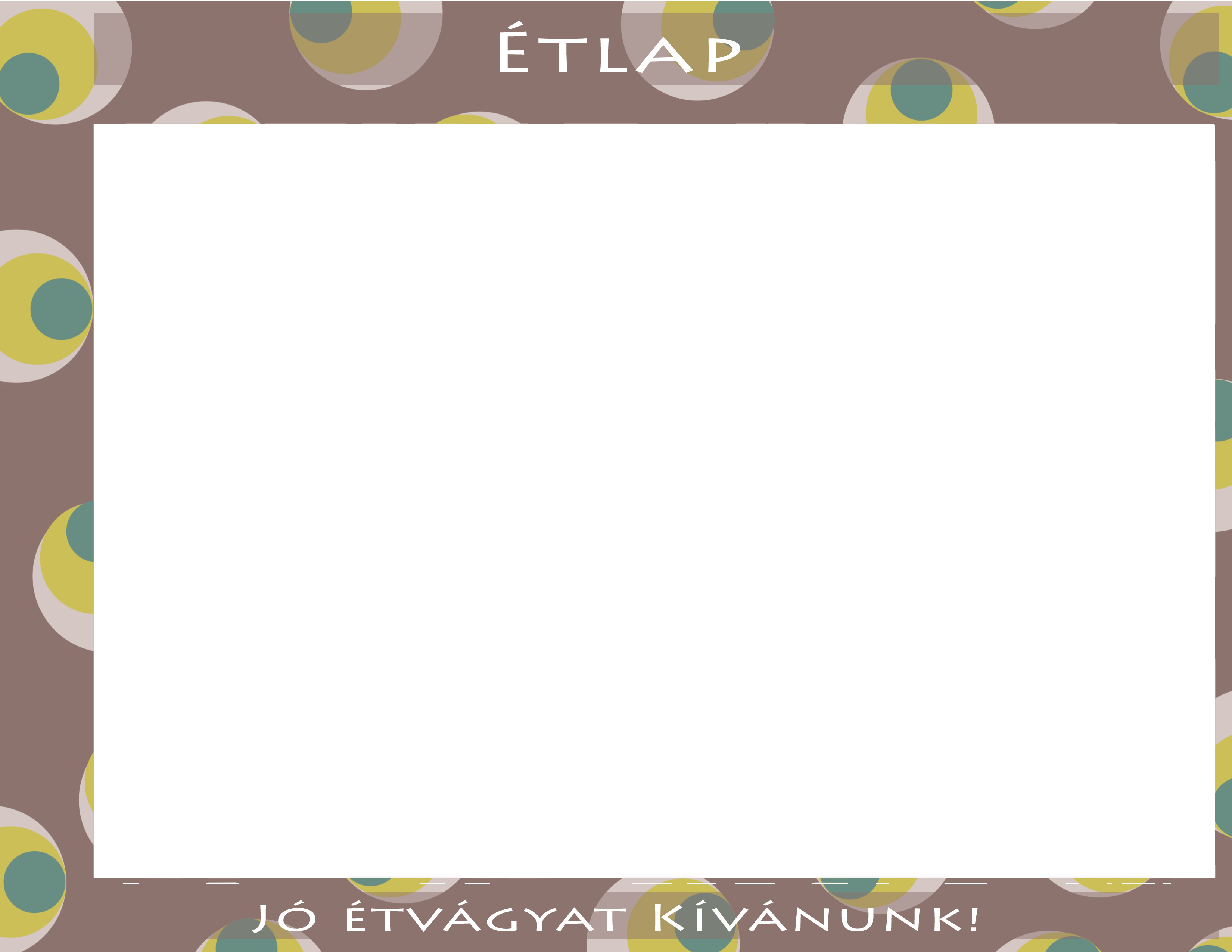 2021.JÚNIUS 7-13Az étlapváltoztatás jogát fenntartjuk!
Az étlapváltoztatás jogát fenntartjuk!K.V.A.menü SárvárHétfőKeddSzerdaCsütörtökPéntekSzombatVasárnapReggeliTej 2dlMargarin,miniTeljeskiőrlésű kenyér 1sz.Teljeskiőrlésű zsemle 1dbMedve sajtKakaóMargarin,miniMini mézTeljeskiőrlésű kenyér 1sz.Kalács 1 sz.TEj-2.5dlKifli 1 dbMargarin,miniTeljeskiőrlésű kenyér 1sz.Hajdú sajtkrémTejeskávéMargarin,miniMustárTeljeskiőrlésű kenyér 1sz.VirsliZsemle 1 DBKakaóMargarin,miniTeljeskiőrlésű kenyér 1sz.Teljeskiőrlésű zsemle 1dbPadlizsánkrémTejeskávéMájkrémMargarin,miniTeljeskiőrlésű kenyér 1sz.Teljeskiőrlésű zsemle 1dbTejeskávéMargarin,miniTeljeskiőrlésű kenyér 2 sz.Tavaszi felvágottReggeliAllergének: glutén, tejAllergének: glutén, tejAllergének: glutén, tejAllergének: glutén, mustár, szójabab, tejAllergének: glutén, tejAllergének: glutén, tejAllergének: glutén, tejReggelienergia 521 kcal  szénhidr.66,2gfehérje 21,9 g        cukor 0 gzsír 17,5 g              só 2,3 genergia 805 kcal  szénhidr.133,2gfehérje 25,6 g        cukor 15gzsír 13,4 g             só 1,1genergia 593 kcal szénhidr.72,6 gfehérje 23,5 g       cukor 0 gzsír 21,2 g            só 3,1genergia 761 kcal  szénhidr. 82,6gfehérje29,9 g        cukor 10,5 gzsír 29,9 g              só 1,4 genergia 647 kcal  szénhidr.89,1gfehérje 22,3 g         cukor 15,5gzsír 16,1 g              só 2,3genergia 675 kcal szénhidr.79,6 gfehérje 24,8 g       cukor 10gzsír 24,5 g            só 2,3genergia 594 kcal  szénhidr. 78,2gfehérje 22 g	cukor 10gzsír 16,6 g	só 3gTízóraiTízóraiAllergének: Allergének: Allergének: Allergének: Allergének: Allergének: Allergének: Tízóraienergia  kcal	szénhidr. gfehérje  g	cukor  gzsír  g	só  genergia  kcal	szénhidr. gfehérje  g	cukor  gzsír  g	só  genergia  kcal	szénhidr. gfehérje  g	cukor  gzsír  g	só  genergia  kcal	szénhidr. gfehérje  g	cukor  gzsír  g	só  genergia  kcal	szénhidr. gfehérje  g	cukor  gzsír  g	só  genergia  kcal	szénhidr. gfehérje  g	cukor  gzsír  g	só  genergia       kcal  szénhidr.      gfehérje       g	zsír ZST7 gzsír  g	só  gEbédTeljeskiőrlésű kenyér 1sz.Vegyes zöldséglevesZöldbabfőzelékVagdaltAbc.tészta levesRakottkáposztaZöldborsólevesTonhalas paradicsomos penneHúslevesPiritott daraSültcsirkecomb/felső/GyümölcsmártásTojáslevesPároltrizsMajonézeshalKaralábélevesSárgaborsófőzelék /ASülthúsCsontlevesPetrezselymes rizsPulykaraguEcetes uborkaEbédAllergének: glutén, tej, tojásokAllergének: glutén, tej, tojásokAllergének: glutén, tojásokAllergének: glutén, tej, tojásokAllergének: glutén, tej, tojásokAllergének: glutén, tojásokAllergének: glutén, tej, tojásokEbédenergia 708 kcal  szénhidr.73 gfehérje 26,9 g       cukor 0 gzsír 27,5 g             só 1,4 genergia 630 kcal   szénhidr. 42,7gfehérje 23,3 g        cukor 0,1gzsír 29,4 g              só 0,2genergia 740  kcal  szénhidr. 95,6gfehérje 30,8 g         cukor 5,5 gzsír 20,2 g              só 0,6 genergia 766 kcal  szénhidr.65,6 gfehérje 33,1 g        cukor  20gzsír 25 g              só 0,1genergia 895 kcal   szénhidr.94,7gfehérje 41,7 g        cukor 0gzsír 36,9 g              só0,3 genergia 856 kcal   szénhidr. 69,5gfehérje 43,8 g        cukor 0,1gzsír 40,2 g              só 0,7genergia 783 kcal   szénhidr. 88,5gfehérje 31,1 g        cukor: 0,9gzsír 29,4 g              só 0,5gHétfőKeddSzerdaCsütörtökPéntekSzombatVasárnapUzsonnaAlmalé 2dlAlma 15 dkgAlma 15 dkgMüzli szeletNarancs,mandarinAlma 15 dkgKiviAlmalé 2dlUzsonnaAllergének: Allergének: Allergének: Allergének: Allergének: Allergének: Allergének: Uzsonnaenergia 90 kcal	szénhidr.22 gfehérje 0 g	cukor 0 gzsír 0 g	só 0 genergia 46 kcal	szénhidr.10,5 gfehérje 0,6 g	cukor 0 gzsír 0 g	só 0 genergia 46 kcal	szénhidr.10,5 gfehérje 0,6 g	cukor 0 gzsír 0 g	só 0 genergia 155 kcal	szénhidr.29,5 gfehérje 1,9 g	cukor 0 gzsír 2,2 g	só 0 genergia 46 kcal	szénhidr.10,5 gfehérje 0,6 g	cukor 0 gzsír 0 g	só 0 genergia 47 kcal	szénhidr.10,2 gfehérje 0,9 g	cukor 0 gzsír 0 g	só 0 genergia 90 kcal   szénhidr.22gfehérje0  g        zsír ZSU7 gzsír 0 g	só 0 gVacsoraTeaKígyó uborkaMájkrémTeljeskiőrlésű kenyér 2 sz.TeaGombásfelvágottMargarin,miniTeljeskiőrlésű kenyér 2 sz.ParadicsomTeaKígyó uborkaMargarin,miniTeljeskiőrlésű kenyér 2 sz.Pizza sonka TeaTeljeskiőrlésű kenyér 2 sz.ÚjhagymaHajdú körözöttTeaMargarin,miniTeljeskiőrlésű kenyér 2 sz.Főtt tojásParadicsomTeaMargarin,miniTeljeskiőrlésű kenyér 1sz.LilahagymaSoproni felvágottTeaMargarin,miniTeljeskiőrlésű kenyér 2 sz.ParadicsomTrapista sajt 5 dkgVacsoraAllergének: gluténAllergének: gluténAllergének: gluténAllergének: gluténAllergének: glutén, tojásokAllergének: glutén, mustár, szójababAllergének: gluténVacsoraenergia 537 kcal  szénhidr.70,9 gfehérje17,9  g        cukor 10 gzsír 15,4 g              só 2 genergia 567 kcal   szénhidr.70,7gfehérje 17 g        cukor10 gzsír 7,9 g              só 3,1 genergia 460 kcal   szénhidr.68,8gfehérje16,7  g        cukor10 gzsír 8,9 g              só2 genergia 431 kcal   szénhidr. 68,7gfehérje16,2  g        cukor 10 gzsír 6 g              só 2 genergia 534 kcal   szénhidr.69,7gfehérje16,4  g         cukor 10gzsír 12 g               só 2genergia 376 kcal   szénhidr.40,7gfehérje11,5  g        cukor 10gzsír 17,6 g              só 2,1genergia 633 kcal   szénhidr. 69,4gfehérje24  g        cukor 10gzsír 20,2 g              só 3,2g